SECRETARIA MUNICIPAL DE EDUCAÇÃO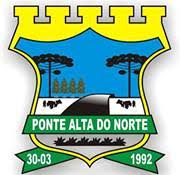 PONTE ALTA DO NORTE –SC ESCOLA: CEME RECANTO DA CRIANÇAPROFESSORA: ARIELLA BAIL E ADRIANA SANTOSTURMA: PRÉ ITURNO:  MATUTINO E VESPERTINOATIVIDADES REMOTAS/ NÃO PRESENCIAIS: 31/10/2020 A 05/11/2020SÁBADO  31/10 (TEMPO APROXIMADO: 2 HORAS)SEMANA DA CIDADANIA: SABORES DA NOSSA TERRA. MÃOS NA MASSA! PARA CONCLUIR NOSSA SEMANA DA CIDADANIA A FAMÍLIA DEVERÁ PREPARAR UMA RECEITA SIMPLES E TRADICIONAL, ONDE TERÁ QUE TER A PARTICIPAÇÃO DA CRIANÇA... LEMBRE-SE DE TIRAR FOTOS E MANDAR NO GRUPO DO WHATSAPP.  (PÁGINA 27)TERÇA – FEIRA 03/11 (TEMPO APROXIMADO: 4 HORAS)VOCÊ E UM ADULTO IRÃO CANTAR A PARÓDIA “A CARA QIE EU VI" (PODE CANTAR COM A MELODIA DA MÚSICA “MARCHA SOLDADO". DEPOIS PINTE TODAS AS VOGAIS QUE SE ENCONTRAM NA PARÓDIA. E POR FIM DE ACORDO COM O TEXTO DESENHE SEU BONECO NO QUADRO. (PÁGINA 28)JÁ NA PÁGINA 29 FAÇA O TRAÇADO DOS NÚMEROS. DEPOIS DESENHE 10 BALÕES E PINTE-OS BEM COLORIDO.QUARTA – FEIRA 04/11 (TEMPO APROXIMADO: 2 HORAS) VAMOS MONTAR UM ANIMAL COM AS FORMAS GEOMÉTRICAS? NA PRÓXIMA FOLHA TEM O MATERIAL DE APOIO QUE É O QUE VOCÊ IRÁ RECORTAR PARA MONTAR SEU PORQUINHO OU GATINHO, DEPOIS COLE NO RETÂNGULO DA PÁGINA 30. LEMBRANDO PARA VOCÊ CRIAR UM AMBIENTE LEGAL PARA SEU ANIMAL PODE SER DESENHADO.QUINTA – FEIRA 05/11 (TEMPO APROXIMADO: 2 HORAS)VAMOS DAR SEQUÊNCIA A AMARELINHA DO CARACOL? DEPOIS PINTE BEM LINDO!ENTRE OS BRINQUEDOS DA PÁGINA 32 EXISTE 1 QUE NÃO SE REPETE, FAÇA UM CIRCULO QUANDO O ENCONTRAR.UM ENORME BEIJO E UMA BOA SEMANA DE ESTUDOS!